Zonnepaneel camperFlexibel zonnepaneel werkingHet grote voordeel van een flexibel zonnepaneel is dat deze een stuk efficiënter is. Deze flexibele zonnecellen zijn een stuk buigzamer maar ook lichter dan de traditionele zonnepanelen. Ze kunnen eenvoudig worden verwerkt in producten zoals gevels, zonneschermen en dakpannen.StappenplanNa het doorlopen van deze vragen weet je beter welke je nodig hebt:1) Welk oppervlak is beschikbaar?2) Hoeveel stroom verbruik is er?/ Hoeveel stroom wil je ongeveer opwekken of voor wat voor apparaten?3) Heb je een maximale budget?4) Hoeveel Ampère capaciteit is de accu waar hij op aangesloten gaat worden?KostenDe kosten van een flexibel zonnepaneel is een paar tientjes tot 900 euro per stuk.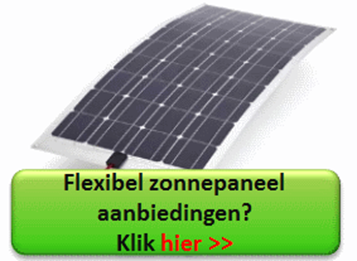 